ПОЧЕТНЫЕ  ГРАЖДАНЕ КРАСНОАРМЕЙСКОГО  РАЙОНА ШИПОВАЛОВ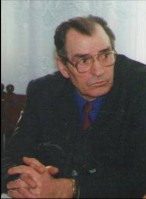 Николай Никитович(1937-2015)Николай Никитович родился 4.05.1937г.  в Ханты-Мансийском округе. Окончил Челябинский институт механизации и электрификации сельского хозяйства (1964), инженер-механик.  С 1967 г. – в Брединском районе: заведующий МТС совхоза «Восточный», главный инженер совхоза «Андреевский» (1965–1970), директор совхоза «Мирный» (1970–1973), главный инженер Брединской  райсельхозтехники (1974–1976);                                        в 1976–1985 гг. – в Красноармейской райсельхозтехнике: главный инженер (1976–1980), управляющий (1980–1985); в 1985–1997 гг. – директор совхоза «Красноармейский»; в 1997–2005 гг. – помощник главы Красноармейского района.        О достижениях его в организации производства и получения высоких урожаев говорит тот факт, что Красноармейская райсельхозтехника была лучшей в области, а на ее базе в 1983–1985 гг. проводились всесоюзные и всероссийские семинары. Депутат Челябинского областного Совета народных депутатов (1985–1992). Руководитель Общественной приемной губернатора Челябинской области. Имеет награды за грамотное руководство и трудовые успехи возглавляемого им совхоза, благодарности Министерства сельского хозяйства СССР и РФ.  Награжден  грамотами Челябинского облисполкома и губернатора Челябинской области, знаком «За заслуги перед Челябинской областью», бронзовой медалью ВДНХ.  В 1998 году Н.И.Шиповалову присвоено звание «Почетный гражданин Красноармейского района».Статьи о Н.Н Шиповалове: 1.Новикова Л.А. Шиповалов Н.Н.//Челябинская область: энцикл. - В 7 т.- Челябинск, 2008.-Т.7- С.4242.Пашнина Ю. Служить народу – образ жизни// Маяк. – 2014. – 13 дек3.Прилепо В. Созидатель// Маяк. – 1998. – 28 февр.4.Первых В. Экзамен на стойкость// Маяк. – 1997. – 30 апр.